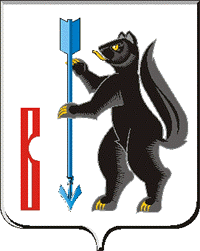 АДМИНИСТРАЦИЯГОРОДСКОГО ОКРУГА ВЕРХОТУРСКИЙП О С Т А Н О В Л Е Н И Еот 19.04.2019г. № 310г. Верхотурье  Об утверждении  Административного регламента предоставления муниципальной услуги  «Утверждение схемы расположения земельного участка или участков на кадастровом плане территории»В соответствии с Градостроительным кодексом Российской Федерации, Федеральным законом от 27.07.2010г. N 210-ФЗ «Об организации предоставления государственных и муниципальных услуг», Федеральным законом 6 октября 2003 года N 131-ФЗ «Об общих принципах организации местного самоуправления в Российской Федерации», Постановлением Правительства РФ от 30 апреля 2014 года N 403  «Об исчерпывающем перечне процедур в сфере жилищного строительства», рекомендациями Министерства труда и социальной защиты Российской Федерации, постановлением Правительства Российской Федерации   от 16.05.2011г. № 373 «О разработке и утверждении административных регламентов исполнения государственных функций и административных регламентов предоставления государственных услуг», Решением Думы городского округа Верхотурский  от 11.12.2013г. № 78 «Об утверждении перечня муниципальных услуг (функций), предоставляемых органами местного самоуправления и муниципальными учреждениями на территории городского округа Верхотурский», Решением Думы городского округа Верхотурский от 11.12.2013г. № 79 «Об утверждении перечня муниципальных услуг, предоставляемых на территории городского округа Верхотурский через Государственное бюджетное учреждение Свердловской области «Многофункциональный центр предоставления государственных и муниципальных услуг» по принципу «одного окна», постановлением Администрации городского округа Верхотурский  от 27.12.2018 N 1077 «О разработке и утверждении административных регламентов осуществления муниципального контроля и административных регламентов предоставления муниципальных услуг», руководствуясь Уставом  городского округа Верхотурский, ПОСТАНОВЛЯЮ:	1. Утвердить Административный регламент предоставления муниципальной услуги «Утверждение схемы расположения земельного участка или участков на кадастровом плане территории» (прилагается).2. Опубликовать настоящее постановление в информационном бюллетене «Верхотурская неделя» и разместить на официальном сайте городского округа Верхотурский.3. Отделу архитектуры и градостроительства (Литовских Л.Ю.) внести сведения о муниципальной услуге в реестр государственных услуг Свердловской области.	4. Признать утратившим силу постановление главы Администрации городского округа Верхотурский от 31.12.2015г. № 1232 «Об утверждении  Административного регламента предоставления муниципальной услуги «Утверждение схемы расположения земельного участка или участков на кадастровом плане территории».	5. Контроль исполнения настоящего постановления оставляю за собой.Глава городского округа Верхотурский		                                         А.Г. ЛихановУтвержденпостановлением Администрациигородского округа Верхотурскийот 19.04.2019г. № 310  «Об утверждении  Административного регламента предоставления муниципальной услуги  «Об утверждении  схемы расположения  земельного участка на кадастровом плане иликадастровой карте территории» Административный регламент предоставления муниципальной услуги«Утверждение схемы расположения земельного участка или участков на кадастровом плане территории»I. ОБЩИЕ ПОЛОЖЕНИЯПредмет регулирования Административного регламента	1.  Предметом регулирования Административного регламента предоставления Администрацией городского округа Верхотурский муниципальной услуги «Утверждение схемы расположения земельного участка или участков на кадастровом плане территории (далее – Административный регламент) являются административные процедуры, регулирующие  отношения, возникающие между Администрацией городского округа Верхотурский и физическими или юридическими лицами при предоставлении муниципальной услуги по принятию решений об утверждении схемы расположения земельного участка или земельных участков на кадастровом плане территории, находящихся в государственной, муниципальной собственности, и земельных участков, государственная собственность на которые не разграничена, на территории городского округа Верхотурский                                            (далее – муниципальная услуга). Круг заявителей2. Заявителями на предоставление муниципальной услуги являются физические и юридические лица, в том числе иностранные граждане, лица без гражданства, заинтересованные в предоставлении государственной услуги (далее – заявитель). 3. От имени заявителей муниципальной услуги могут выступать лица, имеющие такое право в соответствии с законодательством Российской Федерации либо в силу наделения их заявителями в порядке, установленном законодательством Российской Федерации, соответствующими полномочиями.4. Для получения муниципальной услуги в электронном виде используется личный кабинет физического или юридического лица.5. С заявлением о предоставлении государственной услуги заявители обращаются в случаях предусмотренных статьей 11.10 Земельного кодекса Российской Федерации. Требования к порядку информирования о предоставлении муниципальной услуги6. Информирование о порядке предоставлении муниципальной услуги осуществляется Администрацией городского округа Верхотурский:1) в устной форме при личном обращении;2) с использованием телефонной связи;3) в форме электронного документа посредством направления на адрес электронной почты;- в форме письменного обращения.7. Информирование о предоставлении муниципальной услуги, о месте нахождения, графике работы Администрации городского округа Верхотурский осуществляется посредством размещения информации на официальном сайте Администрации городского округа Верхотурский в информационно-телекоммуникационной сети «Интернет» http://adm-verhotury.ru/services/. 8. Информирование о предоставлении муниципальной услуги о месте нахождения, графике работы МФЦ, осуществляется в государственном бюджетном учреждении Свердловской области «Многофункциональный центр предоставления государственных (муниципальных) услуг (далее – МФЦ):1) при личном обращении;2) посредством использования официального сайта в информационно-телекоммуникационной сети «Интернет» (www.mfc66.ru). 9. Информирование о предоставлении муниципальной услуги осуществляется посредством размещения информации с использованием федеральной государственной информационной системы «Единый портал государственных и муниципальных услуг (функций)» (www.gosuslugi.ru) в информационно-телекоммуникационной сети «Интернет» (далее – Единый портал).10. Информирование о предоставлении муниципальной услуги осуществляется посредством размещения информационных стендов в МФЦ и Администрации городского округа Верхотурский.11. Основными требованиями к информированию заявителей о предоставлении муниципальной услуги являются:1) достоверность предоставляемой информации;2) четкость изложения информации;3) полнота информирования;4) наглядность форм предоставляемой информации;5) удобство и доступность получения информации;6) оперативность предоставления информации.12. Консультации граждан осуществляется по следующим вопросам:1) место нахождения Администрации городского округа Верхотурский (его структурных подразделений), МФЦ;2) должностные лица и муниципальные служащие Администрации городского округа Верхотурский, уполномоченные предоставлять муниципальную услугу и номера контактных телефонов;3) график работы Администрации городского округа Верхотурский, МФЦ;4) адрес интернет-сайта Администрации городского округа Верхотурский, МФЦ;5) адрес электронной почты Администрации городского округа Верхотурский, МФЦ;6) нормативные правовые акты по вопросам предоставления муниципальной услуги, в том числе, настоящий Административный регламент (наименование, номер, дата принятия нормативного правового акта);7) ход предоставления муниципальной услуги;8) административные процедуры предоставления муниципальной услуги;9) срок предоставления муниципальной услуги;12) основания для отказа в предоставлении муниципальной услуги;13) досудебный и судебный порядок обжалования действий (бездействия) должностных лиц и муниципальных служащих Администрации городского округа Верхотурский, ответственных за предоставление муниципальной услуги, а также решений, принятых в ходе предоставления муниципальной услуги;12) иная информация о деятельности Администрации городского округа Верхотурский, в соответствии с Федеральным законом от 9 февраля 2009 года № 8-ФЗ «Об обеспечении доступа к информации о деятельности государственных органов и органов местного самоуправления».Консультирование по вопросам предоставления муниципальной услуги предоставляется специалистами Администрации городского округа Верхотурский как  устной, так и в письменной форме бесплатно.13. Информирование граждан по вопросам предоставления муниципальной услуги проводится на русском языке в форме индивидуального и публичного информирования.14. Индивидуальное устное информирование осуществляется должностными лицами, ответственными за информирование, при обращении заявителей за информацией лично или по телефону.Специалист, ответственный за информирование, принимает все необходимые меры для предоставления полного и оперативного ответа на поставленные вопросы, 
в рамках своих полномочий, в том числе с привлечением других сотрудников.При ответе на телефонные звонки специалист, ответственный за информирование, должен назвать фамилию, имя, отчество, занимаемую должность и наименование структурного подразделения Администрации городского округа Верхотурский.Устное информирование должно проводиться с учетом требований официально-делового стиля речи. Во время разговора необходимо произносить слова четко, избегать «параллельных разговоров» с окружающими людьми и не прерывать разговор по причине поступления звонка на другой аппарат. В конце информирования специалист, ответственный за информирование, должен кратко подвести итоги и перечислить меры, которые необходимо принять (кто именно, когда и что должен сделать).15. Индивидуальное письменное информирование осуществляется в виде письменного ответа на обращение заинтересованного лица, направляемого заинтересованному лицу почтой или электронной почтой на указанный им почтовый или электронный адрес.Ответ на обращение заявителя предоставляется в простой форме, с указанием фамилии, имени, отчества, номера телефона исполнителя и подписывается руководителем Администрации городского округа Верхотурский.16. Публичное письменное информирование осуществляется путем публикации информационных материалов о правилах предоставления муниципальной услуги, 
а также настоящего Административного регламента и муниципального правового акта об его утверждении:1) в средствах массовой информации;2) на официальном сайте Администрации городского округа Верхотурский;3) на Едином портале;4) на информационных стендах Администрации городского округа Верхотурский, МФЦ.Тексты информационных материалов печатаются удобным для чтения шрифтом (размер шрифта не менее № 14), без исправлений, наиболее важные положения выделяются другим шрифтом (не менее № 18). В случае оформления информационных материалов в виде брошюр требования к размеру шрифта                   могут быть снижены (не менее № 10).17. Порядок, форма и место размещения информации о предоставлении муниципальной услуги: На информационных стендах, размещаемых в помещении Администрации городского округа Верхотурский, содержится следующая информация:1) фамилии, имена, отчества и должности специалистов, осуществляющих прием документов и консультирование;2) график (режим) работы, контактные телефоны специалистов, адреса информационных порталов в информационно-телекоммуникационной сети «Интернет»;3) перечень документов, необходимых для предоставления муниципальной услуги;4) перечень нормативных правовых актов, регулирующих отношения, возникающие в связи с предоставлением муниципальной услуги;5) порядок обжалования решения, действия или бездействия Администрации городского округа Верхотурский, участвующего в предоставлении муниципальной услуги, его должностных лиц и специалистов;6) форма и образец заполнения уведомления об окончании строительства или реконструкции объекта индивидуального жилищного строительства или садового дома.На официальном сайте Администрации городского округа Верхотурский содержится следующая информация:1) структура Администрации городского округа Верхотурский;2) место нахождения, график (режим) работы Администрации городского округа Верхотурский, контактные номера телефонов специалистов;3) перечень категорий граждан, имеющих право на получение муниципальной услуги;4) перечень документов, необходимых для предоставления муниципальной услуги;5) извлечения из законодательных и иных нормативных правовых актов, содержащих нормы, регулирующие деятельность по предоставлению муниципальной услуги;6) основания для отказа в предоставлении муниципальной услуги;7) перечень нормативных правовых актов, регулирующих отношения, возникающие в связи с предоставлением муниципальной услуги.На Едином портале размещается следующая информация:1) перечень документов, необходимых для предоставления муниципальной услуги, требования к оформлению указанных документов, а также перечень документов, которые заявитель вправе предоставить по собственной инициативе;2) круг заявителей;3) срок предоставления муниципальной услуги;4) результаты предоставления муниципальной услуги, порядок предоставления документа, являющегося результатом предоставления муниципальной услуги;5) размер государственной пошлины, взимаемой за предоставление муниципальной услуги;6) исчерпывающий перечень оснований для приостановления или отказа 
в предоставлении муниципальной услуги;7) о праве заявителя на досудебное (внесудебное) обжалование действий (бездействия) и решений, принятых (осуществляемых) в ходе предоставления муниципальной услуги;8) формы разрешений, используемые при предоставлении муниципальной услуги.Доступ к информации о сроках и порядке предоставления муниципальной услуги осуществляется без выполнения заявителем каких-либо требований, в том числе без использования программного обеспечения, установка которого на технические средства заявителя требует заключения лицензионного или иного соглашения с правообладателем программного обеспечения, предусматривающего взимание платы, регистрацию или авторизацию заявителя, или предоставление им персональных данных.II. Стандарт предоставления муниципальной услугиНаименование муниципальной услуги18. Наименование муниципальной услуги «Утверждение схемы расположения  земельного участка или участков на кадастровом плане территории». Наименование органа местного самоуправления, предоставляющего муниципальную услугу19. Муниципальная услуга предоставляется Администрацией  городского округа в лице в лице отдела архитектуры и градостроительства Администрация  городского округа Верхотурский (далее – Уполномоченный орган). Документы, необходимые для предоставления муниципальной услуги, могут быть  поданы заявителями непосредственно в Уполномоченный орган, через МФЦ, через Единый портал.Органы и организации, участвующие в предоставлении муниципальной услуги20. В предоставлении муниципальной услуги могут участвовать органы Федеральная служба государственной регистрации, кадастра и картографии «Росреестр»;	21. Не допускается требовать от заявителя осуществления действий, в том числе согласований, необходимых для получения муниципальной услуги и связанных 
с обращением в иные органы и организации, не предусмотренных настоящим Административным регламентом.Описание результата предоставления муниципальной услуги22. Результатом предоставления муниципальной услуги является:1) принятие решения об утверждении в утверждении схемы расположения земельного участка или участков на кадастровом плане территории;2) мотивированный отказ об утверждении в утверждении схемы расположения земельного участка или участков на кадастровом плане территории.   Срок предоставления муниципальной услуги23. Общий срок предоставления муниципальной услуги составляет не более 14 дней с момента поступления заявления об утверждении схемы расположения земельного участка или участков на кадастровом плане территории (далее - заявление) и документов, предусмотренных настоящим Административным регламентом.Перечень нормативных правовых актов, регулирующих предоставление муниципальной услуги24. Информация о перечне правовых актов, регулирующих предоставление муниципальной услуги размещена на официальном сайте Уполномоченного органа в сети «Интернет», в федеральном реестре и на Едином портале государственных и муниципальных услуг (функций). Исчерпывающий перечень документов, необходимых для предоставления муниципальной услуги и услуг, являющихся необходимыми и обязательными для предоставления муниципальной услуги  и подлежащих представлению заявителем25. В целях подачи заявления о предоставлении муниципальной услуги заявитель подает на бумажном носителе посредством личного обращения в Уполномоченный орган, в том числе через МФЦ, либо направляет в указанные органы посредством почтового отправления (с уведомлением о вручении) или Единого портала документы, необходимые в соответствии с нормативными правовыми актами для предоставления муниципальной услуги, подлежащих представлению заявителем:1) заявление (приложение № 1 к настоящему Административному регламенту);2) документ, удостоверяющий личность заявителя;3) документ, удостоверяющий права (полномочия) представителя физического или юридического лица, если с заявлением обращается представитель заявителя (заявителей);4) схема расположения земельного участка или земельных участков на кадастровом плане территории;В заявлении должны быть указаны: 1) фамилия, имя, отчество (при наличии), место жительства заявителя и реквизиты документа, удостоверяющего его личность (в случае, если заявление подается физическим лицом); 2) наименование, место нахождения, организационно-правовая форма и сведения о государственной регистрации заявителя в Едином государственном реестре юридических лиц (в случае, если заявление подается юридическим лицом); 3) фамилия, имя, отчество (при наличии)  представителя заявителя и реквизиты документа, подтверждающего его полномочия (в случае, если заявление подается представителем заявителя); 4) почтовый адрес, адрес электронной почты, номер телефона для связи с заявителем или представителем заявителя; 5) предполагаемые цели использования земель или земельного участка в соответствии с законодательством Российской Федерации.	По своему желанию заявитель дополнительно может представить иные документы, которые, по его мнению, имеют значение для получения муниципальной услуги.26. Копии документов могут быть заверены нотариально или заверяются при приеме документов в установленном порядке при наличии оригиналов. Ответственность за достоверность представляемых сведений возлагается на заявителя.27. Для получения муниципальной услуги в электронном виде заявителям предоставляется возможность направить уведомление и документы, указанные в пункте 25 настоящего Административного регламента, через Единый портал путем заполнения специальной интерактивной формы, которая соответствует требованиям Федерального закона от 27 июля 2010 года № 210-ФЗ «Об организации предоставления государственных и муниципальных услуг» и обеспечивает идентификацию заявителя. Исчерпывающий перечень документов, необходимых для предоставления муниципальной услуги, которые находятся в распоряжении государственных органов, и иных органов, участвующих в предоставлении государственных услуг, и которые заявитель вправе представить28. Документы, находящиеся в распоряжении органов государственной власти, органов местного самоуправления, и которые могут быть получены без участия заявителя в ходе межведомственного информационного взаимодействия, если застройщик не представил указанные документы самостоятельно:1) выписка из Единого государственного реестра индивидуальных предпринимателей, юридических лиц, содержащая сведения о заявителе (запрашивается в органах Федеральной налоговой службы по Свердловской области, в случае обращения индивидуального предпринимателя, юридического лица);2) выписка из Единого государственного реестра недвижимости о зарегистрированных правах на земельный участок или уведомление об отсутствии в Едином государственном реестре недвижимости запрашиваемых сведений о зарегистрированных правах на земельный участок;3) выписка из Единого государственного реестра недвижимости о зарегистрированных правах на объекты недвижимого имущества или уведомление об отсутствии в Едином государственном реестре недвижимости запрашиваемых сведений о зарегистрированных правах на здания, строения, сооружения;4) схема расположения земельного участка, подготовленная заинтересованными в представлении муниципальной услуги лицами, в соответствии с требованиями статьи 11.10 Земельного кодекса, кроме случаев образования земельных участков для проведения аукциона по продаже земельного участка или аукционов на право заключения договоров аренды земельных участков;Иные документы, подтверждающие основания для использования земель или земельного участка в целях, предусмотренных законодательством Российской Федерации. Указанные документы могут быть получены без участия заявителя в ходе межведомственного информационного взаимодействия. Заявитель вправе по собственной инициативе представить эти документы.По межведомственным запросам, документы (их копии или сведения, содержащиеся в них), предоставляются государственными органами, органами местного самоуправления и подведомственными государственным органам или органам местного самоуправления организациями, в распоряжении которых находятся указанные документы, в срок не позднее трех рабочих дней со дня получения соответствующего межведомственного запроса.Непредставление заявителем указанных документов, не является основанием для отказа заявителю в предоставлении муниципальной услуги.Указание на запрет требовать от заявителя представления документов, информации или осуществления действий29. Уполномоченному органу запрещено требовать от заявителя:1) представления документов и информации или осуществления действий, представление или осуществление которых не предусмотрено нормативными правовыми актами, регулирующими отношения, возникающие в связи 
с предоставлением муниципальной услуги;2) представления документов и информации, которые находятся в распоряжении органов, предоставляющих муниципальную услугу, иных государственных органов, органов местного самоуправления и организаций, участвующих в предоставлении муниципальной услуги, в соответствии с нормативными правовыми актами Российской Федерации, нормативными правовыми актами субъектов Российской Федерации и муниципальными правовыми актами;3) отказывать в приеме запроса и иных документов, необходимых для предоставления муниципальной услуги, в случае, если запрос и документы, необходимые для предоставления муниципальной услуги, поданы в соответствии с информацией о сроках и порядке предоставления муниципальной услуги, опубликованной на Едином портале и официальном сайте Уполномоченного органа, предоставляющего муниципальную услугу, в сети Интернет;4) отказывать в предоставлении муниципальной услуги в случае, если запрос и документы, необходимые для предоставления муниципальной услуги, поданы в соответствии с информацией о сроках и порядке предоставления муниципальной услуги, опубликованной на Едином портале и официальном сайте Уполномоченного органа, предоставляющего муниципальную услугу, в сети Интернет;5) требовать от заявителя представления документов, подтверждающих внесение заявителем платы за предоставление муниципальной услуги; 6) требовать представления документов и информации, отсутствие и (или) недостоверность которых не указывались при первоначальном отказе в приеме документов, необходимых для предоставления муниципальной услуги, либо в предоставлении муниципальной услуги, за исключением следующих случаев:1. изменение требований нормативных правовых актов, касающихся предоставления муниципальной услуги, после первоначальной подачи заявления о предоставлении муниципальной услуги;2. наличие ошибок в заявлении о предоставлении муниципальной услуги и документах, поданных заявителем после первоначального отказа в приеме документов, необходимых для предоставления муниципальной услуги, либо в предоставлении муниципальной услуги и не включенных в представленный ранее комплект документов;3. истечение срока действия документов или изменение информации после первоначального отказа в приеме документов, необходимых для предоставления муниципальной услуги, либо в предоставлении муниципальной слуги;4. выявление документально подтвержденного факта (признаков) ошибочного или противоправного действия (бездействия) должностного лица Уполномоченного органа, предоставляющего муниципальной услугу, работника МФЦ при первоначальном отказе в приеме документов, необходимых для предоставления муниципальной услуги, либо в предоставлении муниципальной услуги. В данном случае в письменном виде за подписью руководителя Уполномоченного органа, предоставляющего муниципальную услугу, руководителя МФЦ при первоначальном отказе в приеме документов, необходимых для предоставления муниципальной услуги, заявитель уведомляется об указанном факте, а также приносятся извинения за доставленные неудобства.Исчерпывающий перечень оснований для отказа в приеме документов, необходимых для предоставления муниципальной услуги30. Оснований для отказа в приеме документов, необходимых для предоставления государственной услуги не предусмотрено.Исчерпывающий перечень оснований для приостановления или отказа в предоставлении муниципальной услуги31. Оснований для приостановления предоставления муниципальной услуги: не предусмотрено.32. Основанием для отказа в предоставлении муниципальной услуги является:1) непредставление документов, предусмотренных пунктом 25 настоящего Административного регламента;2) несоответствие схемы расположения земельного участка ее форме, формату или требованиям к ее подготовке, которые установлены в соответствии с пунктом 12 статьи 11.10 Земельного кодекса Российской Федерации; 3) полное или частичное совпадение местоположения земельного участка, образование которого предусмотрено схемой его расположения, с местоположением земельного участка, образуемого в соответствии с ранее принятым решением об утверждении схемы расположения земельного участка, срок действия которого не истек;4) разработка схемы расположения земельного участка с нарушением требований к образуемым земельным участкам, предусмотренных статьей 11.9 Земельного кодекса Российской Федерации:5) несоответствие схемы расположения земельного участка утвержденному проекту планировки территории, землеустроительной документации, положению об особо охраняемой природной территории;6) расположение земельного участка, образование которого предусмотрено схемой расположения земельного участка, в границах территории, для которой утвержден проект межевания территории.Перечень услуг, которые являются необходимыми и обязательными для предоставления муниципальной услуги, в том числе сведения о документе (документах), выдаваемом (выдаваемых) организациями, участвующими в предоставлении муниципальной услуги33. Перечень услуг, которые являются необходимыми и обязательными для предоставления муниципальной услуги: отсутствует.Порядок, размер и основания взимания государственной пошлины или иной платы, взимаемой за предоставление муниципальной услуги34. Муниципальная услуга предоставляется бесплатно.Максимальный срок ожидания в очереди при подаче запроса заявления и при получении результата предоставленной муниципальной услуги35. Максимальный срок ожидания в очереди при подаче заявления о предоставлении муниципальной услуги и при получении результата предоставления муниципальной услуги не должно превышать 15 минут.Срок и порядок регистрации запроса заявителяв том числе в электронной форме36. Регистрация запроса заявителя (заявления) о предоставлении муниципальной услуги, предусмотренной настоящим Административным регламентом, осуществляется Уполномоченным органом в день обращения заявителя за предоставлением муниципальной услуги в соответствующем журнале Уполномоченного органа. На заявлении делается отметка с указанием входящего номера и даты регистрации.Требования к помещениям, в которых предоставляется муниципальная услуга, к месту ожидания, местам для заполнения запросов о предоставлении муниципальная услуги, информационным стендам с образцами их заполнения и перечнем документов, необходимых для предоставления муниципальной услуги, размещению и оформлению визуальной, текстовой и мультимедийной информации о порядке предоставления услуги, в том числе к обеспечению доступности для инвалидов указанных объектов в соответствии с законодательством Российской Федерации и законодательством Свердловской области о социальной защите инвалидов37. Помещения, в которых предоставляется муниципальная услуга, должны соответствовать санитарно-эпидемиологическим правилам и нормативам «Гигиенические требования к персональным электронно-вычислительным машинам 
и организации работы. СанПиН 2.2.2/2.4.1340-03» и «Гигиенические требования 
к естественному, искусственному и совмещенному освещению жилых и общественных зданий. СанПиН 2.2.1/2.1.1.1278-03».Помещения должны быть оборудованы противопожарной системой, средствами пожаротушения и оповещения о возникновении чрезвычайной ситуации, системой охраны.38. Каждое рабочее место специалистов должно быть оборудовано персональным компьютером с возможностью доступа к необходимым информационным базам данных, печатающим и сканирующим устройствам, бумагой, расходными материалами, канцелярскими товарами в количестве, достаточном для предоставления муниципальной услуги.39. Требования к размещению мест ожидания:1) места ожидания должны быть оборудованы стульями (кресельными секциями) 
и (или) скамьями (банкетками);2) количество мест ожидания определяется исходя из фактической нагрузки 
и возможностей для их размещения в здании, но не может составлять менее 3 мест.40. Требования к зданию Уполномоченного органа:1) здание должно быть оборудовано удобной лестницей с поручнями для свободного доступа заявителей в помещение;2) центральный вход в здание должен быть оборудован информационной табличкой (вывеской), содержащей следующую информацию:а) наименование Уполномоченного органа;б) режим работы.3) вход и выход из здания оборудуются соответствующими указателями;4) информационные таблички должны размещаться рядом с входом либо на двери входа так, чтобы их хорошо видели посетители;5) вход в здание оборудуется пандусом; 6) помещения, в которых предоставляется государственная услуга, должны иметь расширенные проходы, позволяющие обеспечить беспрепятственный доступ инвалидов, включая инвалидов, использующих кресла-коляски, а также должны быть оборудованы устройствами для озвучивания визуальной, текстовой информации, надписи, знаки, иная текстовая и графическая информация дублируется знаками, выполненными рельефно-точечным шрифтом Брайля;7) фасад здания (строения) должен быть оборудован осветительными приборами;8) на прилегающей территории к зданию, в котором осуществляется прием граждан, оборудуются места для парковки автотранспортных средств, из которых не менее 10 % мест (но не менее 1 места) должны быть предназначены для парковки специальных автотранспортных средств инвалидов. Доступ заявителей к парковочным местам является бесплатным.41. Требования к местам для информирования, предназначенным для ознакомления заявителей с информационными материалами: оборудуются информационными стендами, которые должны быть максимально заметны, хорошо просматриваемы и функциональны (информационные стенды могут быть оборудованы карманами формата А4, в которых размещаются информационные листки).42. Требования к местам приема заявителей:1) кабинеты приема заявителей должны быть оборудованы информационными табличками с указанием:а) номера кабинета;б) фамилии, имени, отчества и должности специалиста, осуществляющего предоставление муниципальной услуги;в) времени перерыва на обед;2) рабочее место должностного лица уполномоченного органа должно обеспечивать ему возможность свободного входа и выхода из помещения при необходимости;3) место для приема заявителя должно быть снабжено стулом, иметь место для письма и раскладки документов.43. Инвалидам в целях обеспечения доступности муниципальной услуги оказывается помощь в преодолении различных барьеров, мешающих в получении ими муниципальной услуги наравне с другими лицами.Глухонемым, инвалидам по зрению и другим лицам с ограниченными физическими возможностями при необходимости оказывается помощь по передвижению в помещениях и сопровождение.44. В целях обеспечения конфиденциальности сведений о заявителе одним должностным лицом одновременно ведется прием только одного заявителя.Показатели доступности и качества муниципальной услуги, в том числе количество взаимодействий заявителя с должностными лицами при предоставлении муниципальной услуги и их продолжительность, возможность получения муниципальной услуги в МФЦ, возможность либо невозможность получения государственной услуги в любом территориальном подразделении органа, предоставляющего муниципальную услугу, по выбору заявителя (экстерриториальный принцип), возможность получения информации о ходе предоставления муниципальной услуги, в том числе с использованием информационно-коммуникационных технологий45. Показателями доступности муниципальной услуги являются:1) количество взаимодействий со специалистом при предоставлении муниципальной услуги – не более двух;2) продолжительность взаимодействия со специалистом при предоставлении муниципальной услуги – не более 15 минут;3) возможность получения муниципальной услуги в МФЦ;4) транспортная доступность к местам предоставления муниципальной услуги;5) возможность получения информации о ходе предоставления муниципальной услуги, форм уведомлений и иных документов, необходимых для получения муниципальной услуги, в электронном виде на Едином портале.46. Показателями качества муниципальной услуги являются:1) соблюдение сроков предоставления муниципальной услуги;2) отсутствие обоснованных жалоб граждан на предоставление муниципальной услуги.Иные требования, в том числе учитывающие особенности предоставления муниципальной услуги в МФЦ, особенности предоставления муниципальной услуги 
по экстерриториальному принципу (в случае, если муниципальная услуга предоставляется по экстерриториальному принципу) и особенности предоставления муниципальной услуги в электронной форме47. Прием документов на предоставление услуги в МФЦ осуществляется на основании заключенного Соглашения о взаимодействии между Уполномоченным органом и МФЦ.48. Для получения муниципальной услуги в электронном виде заявителям предоставляется возможность направить уведомление о планируемом строительстве 
и документы в форме электронных документов, в том числе с использованием Единого портала, путем заполнения специальной интерактивной формы, которая соответствует требованиям Федерального закона от 27 июля 2010 года № 210-ФЗ «Об организации предоставления государственных и муниципальных услуг» и обеспечивает идентификацию заявителя.При подаче уведомления о планируемом строительстве в электронном виде может быть использована простая электронная подпись согласно пункту 2 статьи 6 Федерального закона от 6 апреля 2011 года № 63-ФЗ «Об электронной подписи». Простой электронной подписью является регистрация заявителя в Единой системе идентификации и аутентификации. «Логин» и «пароль» выступают в качестве авторизации на Едином портале, подтверждающей правомочность производимых посредством информационно-телекоммуникационной сети Интернет процедур. Идентификатором простой электронной подписи является страховой номер индивидуального лицевого счета (СНИЛС) заявителя в системе обязательного пенсионного страхования.49. При предоставлении муниципальной услуги в электронной форме заявителю направляется:1) уведомление о приеме и регистрации уведомления о планируемом строительстве или реконструкции, об изменении параметров планируемого строительства или реконструкции (в случае изменения параметров планируемого строительства или реконструкции объекта индивидуального жилищного строительства или садового дома), и иных документов, необходимых для предоставления муниципальной услуги;2) уведомление о начале процедуры предоставления муниципальной услуги;3) уведомление о результатах рассмотрения документов, необходимых для предоставления муниципальной услуги;4) уведомление об окончании предоставления муниципальной услуги либо мотивированном отказе в приеме уведомления о планируемом строительстве и иных документов, необходимых для предоставления муниципальной услуги;5) уведомление о возможности получить результат предоставления муниципальной услуги либо мотивированный отказ в предоставлении муниципальной услуги.50. Муниципальная услуга предоставляется в МФЦ с учетом принципа экстерриториальности, в соответствии с которым заявитель вправе выбрать для обращения за получением услуги любое отделение МФЦ по Свердловской области.III. Состав, последовательность и сроки выполнения административных процедур, требования к порядку их выполнения, в том числе особенности выполнения административных процедур в электронной форме, а также особенности выполнения административных процедур в МФЦ51. Предоставление муниципальной услуги включает в себя следующие административные процедуры:1) прием и регистрация заявления и документов, необходимых для предоставления муниципальной услуги; 2) проведение экспертизы заявления и документов, необходимых для предоставления муниципальной услуги; 3) формирование и направление межведомственных запросов в органы (организации), участвующие в предоставлении муниципальной услуг 4) принятие решения о предоставлении либо об отказе в предоставлении муниципальной услуги; 5) направление заявителю результата предоставления муниципальной услуги, а также направление копии подписанного решения об утверждении схемы расположения земельного участка или земельных участков на кадастровом плане территории в адрес Управления Федеральной службы государственной регистрации, кадастра и картографии по Свердловской области. Административная процедура - прием и регистрация заявления и документов, необходимых для предоставления муниципальной услуги52. Основанием для начала административной процедуры является обращение заявителя в Уполномоченный орган с заявлением и документами, указанными в пункте 25 настоящего Административного регламента, необходимыми для предоставления муниципальной услуги. Заявление и документы, необходимые для предоставления муниципальной услуги, могут быть поданы через ГБУ СО «МФЦ», Единый портал государственных и муниципальных услуг.53. При приеме заявления и документов, необходимых для предоставления муниципальной услуги, специалист Уполномоченного органа или оператор ГБУ СО «МФЦ» устанавливает личность заявителя. При подаче заявления представителем также проверяются его полномочия на совершение данных действий.54. Документы, перечисленные в пункте 25 регламента, принимаются как в подлинниках, так и в копиях (ксерокопиях), заверенных заявителем, а также в электронной форме в формате PDF (размер прикладываемого файла не может превышать 5000 Кб) с представлением подлинников документов для осуществления сверки.55. При приеме заявления через ГБУ СО «МФЦ» оператор ГБУ СО «МФЦ» узнает у заявителя, где он будет получать результат предоставления муниципальной услуги, регистрирует заявление путем проставления прямоугольного штампа с регистрационным номером ГБУ СО «МФЦ» датой приема и личной подписью и выдает заявителю один экземпляр заявления с указанием перечня принятых документов, даты приема в ГБУ СО «МФЦ» и места выдачи результата предоставления муниципальной услуги.56. Принятое и зарегистрированное в ГБУ СО «МФЦ» заявление с указанием места выдачи результата предоставления муниципальной услуги и документы, необходимые для предоставления муниципальной услуги, передаются в Уполномоченный орган курьерской доставкой работником ГБУ СО «МФЦ» на следующий рабочий день после приема в ГБУ СО «МФЦ» по ведомости приема-передачи, оформленной ГБУ СО «МФЦ».57. При получении заявления и документов, необходимых для предоставления муниципальной услуги, специалист Уполномоченного органа, ответственный за прием и регистрацию заявлений о предоставлении муниципальной услуги:1) проверяет полномочия обратившегося лица на подачу заявления о предоставлении муниципальной услуги, сверяет копии документов с представленными подлинниками;2) принимает заявление и документы, необходимые для предоставления муниципальной услуги, регистрирует заявление. 3) определяет, относится ли к компетенции Уполномоченного органа принятие решения об утверждении схемы земельного участка или земельных участков на кадастровом плане территории;Общий максимальный срок выполнения административной процедуры по приему и регистрации заявления о предоставлении муниципальной услуги и документов, необходимых для предоставления муниципальной услуги не может превышать 15 минут на каждого заявителя.Результатом административной процедуры является регистрация заявления и документов, необходимых для предоставления муниципальной услуги, в Уполномоченном органе, что служит основанием для начала рассмотрения заявления по существу. Административная процедура -  проведение экспертизы заявления и документов, необходимых для предоставления муниципальной услуги 58. Основанием начала административной процедуры является зарегистрированное в Уполномоченном органе заявление и приложенные к нему документы, необходимые для предоставления муниципальной услуги, представленные заявителем по собственной инициативе. Рассмотрение заявления о предоставлении муниципальной услуги и документов, необходимых для предоставления муниципальной услуги, производится по следующему параметру: проверка наличия полного пакета документов, необходимых для предоставления муниципальной услуги.Рассмотрение заявления и документов, необходимых для предоставления муниципальной услуги, осуществляется специалистом Уполномоченного органа, уполномоченным на предоставление муниципальной услуги, в течение одного рабочего дня со дня поступления заявления и документов, необходимых для предоставления муниципальной услуги, представленных заявителем.Результатом данной административной процедуры является рассмотрение по существу заявления и документов, необходимых для предоставления муниципальной услуги и при необходимости направление межведомственных запросов. Административная процедура - формирование и направление межведомственного запроса в органы (организации), участвующие в предоставлении муниципальной услуги.59. Основанием начала административной процедуры является непредставление заявителем документов, указанных в пункте 28 настоящего Административного регламента.Специалист Уполномоченного органа, ответственный за предоставление муниципальной услуги, в течение одного рабочего дня с момента регистрации заявления направляет межведомственный запрос в следующие органы:1) Федеральная служба государственной регистрации, кадастра и картографии «Росреестр».60. Межведомственный запрос формируется и направляется в форме электронного документа, подписанного усиленной квалифицированной электронной подписью, по каналам системы межведомственного электронного взаимодействия (далее - СМЭВ).При отсутствии технической возможности формирования и направления межведомственного запроса в форме электронного документа по каналам СМЭВ межведомственный запрос направляется на бумажном носителе по факсу с одновременным его направлением по почте, по электронной почте а также посредством системы электронного документооборота (далее -  СЭД).Межведомственный запрос формируется в соответствии с требованиями статьи 7.2 Федерального закона от 27 июля 2010 года N 210-ФЗ «Об организации предоставления государственных и муниципальных услуг».Административная процедура «Формирование и направление межведомственного запроса в орган, участвующий в предоставлении муниципальной услуги» выполняется в течение одного рабочего дня.Запрашиваемые сведения в организациях, указанных в подпункте 1 пункта 59 настоящего Административного регламента, представляются в срок, не превышающий пяти рабочих дней со дня поступления межведомственных запросов в органы (организации), участвующие в предоставлении муниципальной услуги.Результатом данной административной процедуры является получение запрошенных сведений (выписки из Единого государственного реестра недвижимости об основных характеристиках и зарегистрированных правах на объект недвижимости, или Уведомление об отсутствии в Едином государственном реестре прав на недвижимое имущество и сделок с ним запрашиваемых сведений) в рамках межведомственного взаимодействия.Административная процедура - принятие решения о предоставлении либо об отказе в предоставлении муниципальной услуги 61. Основанием для начала административной процедуры является получение необходимых документов, предусмотренных пунктами 25, 28 настоящего Административного регламента. Специалист Уполномоченного органа подготавливает проект постановления Уполномоченного органа  об утверждении схемы расположения земельного участка или земельных участков на кадастровом плане территории и обеспечивает его согласование и подписание руководителем Уполномоченного органа. Основанием для принятия решения об отказе в предоставлении муниципальной услуги является наличие оснований, предусмотренных пунктом 32 настоящего Административного регламента. Специалист Уполномоченного органа подготавливает проект письма Уполномоченного органа  об отказе в предоставлении государственной услуги в утверждении схемы расположения земельного участка или земельных участков и обеспечивает его подписание руководителем Уполномоченного органа. 62. Результатом административной процедуры является оформленный на бланке Уполномоченного органа постановление об утверждении схемы расположения земельного участка или земельных участков на кадастровом плане территории с указанием даты и присвоенного номера либо оформленный в виде письма мотивированный отказ с указанием даты и присвоенного номера. Способом фиксации результата выполнения административной процедуры является регистрация постановления об утверждении схемы расположения земельного участка или земельных участков на кадастровом плане территории либо письма об отказе в журнале Уполномоченного органа. Максимальное время, затраченное на административную процедуру, не должно превышать пяти рабочих дней.В случае предоставления муниципальной услуги, предусмотренной настоящим Административным регламентом, в электронной форме (в том числе с использованием Единого портала государственных и муниципальных услуг (функций) информация о принятом решении может быть направлена заявителю в электронной форме (в том числе с использованием Единого портала государственных и муниципальных услуг (функций). Административная процедура - направление заявителю результата предоставления муниципальной услуги, а также направление копии подписанного решения об утверждении схемы расположения земельного участка или земельных участков на кадастровом плане территории в адрес Управления Федеральной службы государственной регистрации, кадастра и картографии по Свердловской области.63. Основанием для начала административной процедуры является регистрация постановления об утверждении схемы расположения земельного участка или земельных участков на кадастровом плане территории либо письма об отказе в утверждении схемы расположения земельного участка или земельных участков.Специалист Уполномоченного органа в течение 2 часов после подписания и регистрации результата предоставления муниципальной услуги по телефону сообщает заявителю или в ГБУ СО «МФЦ» о готовности результата предоставления муниципальной услуги или об отказе в предоставлении муниципальной услуги. 64. Передача постановления курьеру ГБУ СО «МФЦ» осуществляется под роспись курьера в журнале регистрации постановлений Главы. Передача курьеру ГБУ СО «МФЦ» письма с мотивированным отказом в предоставлении муниципальной услуги производится под роспись курьера на копии данного письма, остающейся на хранении в Уполномоченном органе. 65. Выдача результата предоставления муниципальной услуги производится специалистом Уполномоченного органа  или оператором ГБУ СО «МФЦ» лично заявителю или его представителю после установления личности заявителя или его представителя и проверки полномочий представителя заявителя на совершение действий по получению результата предоставления муниципальной услуги.Невостребованные заявителем документы, подготовленные Отделом по результатам предоставления муниципальной услуги, письменные отказы в предоставлении муниципальной услуги, выданные Отделом, хранятся в ГБУ СО «МФЦ» в течение трех месяцев со дня их получения ГБУ СО «МФЦ». По истечении данного срока документы передаются по ведомости в Отдел.Срок доставки результата предоставления муниципальной услуги из Уполномоченного органа в ГБУ СО «МФЦ» не входит в общий срок предоставления муниципальной услуги.66. Выдача результата заявителю, подавшему заявление о предоставлении муниципальной услуги в электронной форме через личный кабинет на Едином портале государственных и муниципальных услуг производится специалистом Уполномоченного органа,  ответственного за предоставление муниципальной услуги, не позднее дня, следующего за днем издания постановления Главы,  либо решения об отказе в предоставлении муниципальной услуги, направляет заявителю в «Личный кабинет» на Едином портале государственных и муниципальных услуг уведомление о готовности результата предоставления муниципальной услуги с указанием о возможности получения результата предоставления муниципальной услуги в форме документа на бумажном носителе в Уполномоченном органе или в электронной форме в личном кабинете на Едином портале государственных и муниципальных услуг (по выбору заявителя).67. Выдача результата предоставления муниципальной услуги в Уполномоченном органе производится под роспись заявителя или его уполномоченного представителя в журнале регистрации постановлений Главы.Заявителю или его уполномоченному представителю выдается 2 оригинала постановления Главы. Третий оригинал остается на хранении в Уполномоченном органе с пакетом поступивших документов, кроме оригиналов документов, подлежащих возврату заявителю или его уполномоченному представителю после окончания предоставления муниципальной услуги.Оригинал письма с мотивированным отказом в предоставлении муниципальной услуги выдается под роспись заявителя или его уполномоченного представителя на копии данного письма, которая остается на хранении в Уполномоченном органе.	68. Результатом данной административной процедуры является выдача заявителю или его уполномоченному представителю подготовленного Отделом постановления с подписью Главы, подтвержденного печатью Уполномоченного органа, либо выдача заявителю мотивированного отказа в утверждении схемы расположения земельного участка на кадастровом плане или кадастровой карте территории.Максимальное время, затраченное на административную процедуру, не должно превышать трех рабочих дней. 69. Результатом административной процедуры является выдача (направление) заявителю результата предоставления муниципальной услуги.В течение 5 рабочих дней с момента подписания постановления об утверждении схемы расположения земельного участка или земельных участков на кадастровом плане территории его копия направляется специалистом Уполномоченного органа в адрес Управления Федеральной службы государственной регистрации, кадастра и картографии по Свердловской области.Исправление опечаток и (или) ошибок, допущенных в документах, выданных в результате предоставления муниципальной услуги.70. В случае выявления заявителем опечаток, ошибок в полученном заявителем документе, являющемся результатом предоставления муниципальной услуги, заявитель вправе обратиться в Уполномоченный орган с заявлением об исправлении допущенных опечаток и ошибок в выданных в результате предоставления муниципальной услуги документах.71. Основанием для начала процедуры по исправлению опечаток и (или) ошибок, допущенных в документах, выданных в результате предоставления муниципальной услуги (далее – процедура), является поступление заявления об исправлении опечаток и (или) ошибок в документах, выданных в результате предоставления муниципальной услуги (далее – заявление об исправлении опечаток и (или) ошибок).72. По результатам рассмотрения заявления об исправлении опечаток и (или) ошибок специалист ответственный за предоставление муниципальной услуги в течение  1 рабочего дня:принимает решение об исправлении опечаток и (или) ошибок, допущенных в документах, выданных в результате предоставления муниципальной услуги, и уведомляет заявителя о принятом решении способом, указанным в заявлении об исправлении опечаток и (или) ошибок (с указанием срока исправления допущенных опечаток и (или) ошибок);принимает решение об отсутствии необходимости исправления опечаток и (или) ошибок, допущенных в документах, выданных в результате предоставления муниципальной услуги, и готовит мотивированный отказ в исправлении опечаток и (или) ошибок, допущенных в документах, выданных в результате предоставления муниципальной услуги.Исправление опечаток и (или) ошибок, допущенных в документах, выданных в результате предоставления муниципальной услуги, осуществляется специалистом ответственным за предоставление муниципальной услуги в течение 2 рабочих дней. 73. При исправлении опечаток и (или) ошибок, допущенных в документах, выданных в результате предоставления муниципальной услуги, не допускается:изменение содержания документов, являющихся результатом предоставления муниципальной услуги;внесение новой информации, сведений из вновь полученных документов, которые не были представлены при подаче заявления о предоставлении муниципальной услуги.Критерием принятия решения об исправлении опечаток и (или) ошибок является наличие опечаток и (или) ошибок, допущенных в документах, являющихся результатом предоставления муниципальной услуги. Максимальный срок исполнения административной процедуры составляет не более 5 рабочих  дней со дня поступления в Уполномоченный орган заявления об исправлении опечаток и (или) ошибок.74. Результатом процедуры является:исправленные документы, являющиеся результатом предоставления муниципальной услуги;мотивированный отказ в исправлении опечаток и (или) ошибок, допущенных в документах, выданных в результате предоставления муниципальной услуги.Выдача заявителю исправленного документа производится способом, указанным в заявлении об исправлении опечаток и (или) ошибок. Документ, содержащий опечатки и (или) ошибки, после замены подлежит уничтожению, факт которого фиксируется в деле по рассмотрению обращения заявителя.IV. Порядок и формы контроля за предоставлением муниципальной услугиПорядок осуществления текущего контроля за соблюдением и исполнением ответственными должностными лицами Уполномоченного органа положений Административного регламента и иных нормативных правовых актов, устанавливающих требования к предоставлению муниципальной услуги, а также принятием ими решений75. Текущий контроль осуществляется постоянно должностными лицами по каждой административной процедуре в соответствии с утвержденным регламентом, 
а также путем проведения руководителем Уполномоченного органа или лицом, его замещающим, проверок исполнения должностными лицами положений регламента.76. Для текущего контроля используются сведения, содержащиеся 
в разрешительных делах, реестре выданных уведомлений, устной и письменной информации должностных лиц, осуществляющих регламентируемые действия.77. О случаях и причинах нарушения сроков, содержания административных процедур и действий должностные лица немедленно информируют руководителя Уполномоченного органа или лицо, его замещающее, а также принимают срочные меры по устранению нарушений.Порядок и периодичность осуществления плановых и внеплановых проверок полноты и качества предоставления муниципальной услуги, в том числе порядок 
и формы контроля за полнотой и качеством предоставления муниципальной услуги78. Контроль за полнотой и качеством предоставления муниципальной услуги включает в себя проведение плановых и внеплановых проверок, выявление и устранение нарушений прав заявителей, положений Административного регламента и других нормативных правовых актов, рассмотрение, принятие решений и подготовку ответов на обращение заявителей, содержащих жалобы на решения, действия (бездействие) должностных лиц.79. Проверки могут быть плановыми и внеплановыми.Плановые проверки полноты и качества предоставления муниципальной услуги проводятся не реже одного раза в год на основании планов. Внеплановые проверки проводятся по поручению руководителя Уполномоченного органа или лица, его замещающего, по конкретному обращению заинтересованных лиц.Проверки полноты и качества предоставляемой муниципальной услуги проводятся на основании приказа Уполномоченного органа. Для проведения проверки формируется комиссия, в состав которой включаются муниципальные служащие Уполномоченного органа. Результаты проверки оформляются в виде акта, в котором отмечаются выявленные недостатки и предложения по их устранению, акт подписывается членами комиссии. С актом знакомятся должностные лица Уполномоченного органа.Ответственность должностных лиц Уполномоченного органа, предоставляющего муниципальную услугу, за решения и действия (бездействие), принимаемые (осуществляемые) ими в ходе предоставления муниципальной услуги80. Должностное лицо несет персональную ответственность за:1) соблюдение установленного порядка приема документов;2) принятие надлежащих мер по полной и всесторонней проверке представленных документов;3) соблюдение сроков рассмотрения документов, соблюдение порядка выдачи документов;4) учет выданных документов;5) своевременное формирование, ведение и надлежащее хранение документов.По результатам проведенных проверок в случае выявления нарушений прав заявителей и иных нарушений к виновным лицам применяются меры ответственности, установленные законодательством Российской Федерации.Положения, характеризующие требования к порядку и формам контроля за предоставлением муниципальной услуги, в том числе со стороны граждан, их объединений и организаций81. Контроль за предоставлением муниципальной услуги осуществляется в форме контроля за соблюдением последовательности действий, определенных Административным регламентом по исполнению муниципальной услуги, и принятием решений должностными лицами, путем проведения проверок соблюдения и исполнения должностными лицами Уполномоченного органа нормативных правовых актов Российской Федерации, Свердловской области, а также положений настоящего Административного регламента.Граждане, их объединения и организации в случае выявления фактов нарушения порядка предоставления муниципальной услуги или ненадлежащего исполнения регламента вправе обратиться с жалобой в Уполномоченный орган.Любое заинтересованное лицо может осуществлять контроль за полнотой 
и качеством предоставления муниципальной услуги, обратившись к руководителю Уполномоченного органа или лицу, его замещающему.V. Досудебный (внесудебный) порядок обжалования решений и действий (бездействия) Уполномоченного органа, предоставляющего муниципальную услугу, его должностных лиц,  а также решений и действий (бездействия) МФЦ, работников МФЦИнформация для заявителя о его праве подать жалобу на решение и (или) действие (бездействие) Уполномоченного органа и (или) его должностных лиц, муниципальных служащих при предоставлении муниципальной услуги (далее жалоба)82. Заявитель имеет право на досудебное (внесудебное) обжалование, оспаривание решений, действий (бездействия), принятых (осуществленных) при предоставлении муниципальной услуги.Обжалование заявителями решений, действий (бездействия), принятых (осуществленных) в ходе предоставления муниципальной услуги в досудебном (внесудебном) порядке, не лишает их права на обжалование указанных решений, действий (бездействия) в судебном порядке.Предмет жалобы83. Заявитель может обратиться с жалобой в том, числе в следующих случаях:1) нарушение срока регистрации запроса о предоставлении муниципальной услуги, запроса, указанного в статье 15.1 Федерального закона от 27.07.2010 № 210-ФЗ «Об организации предоставления государственных и муниципальных услуг».2) нарушение срока предоставления муниципальной услуги. В указанном случае досудебное (внесудебное) обжалование заявителем решений и действий (бездействия) многофункционального центра, работника многофункционального центра возможно в случае, если на многофункциональный центр, решения и действия (бездействие) которого обжалуются, возложена функция по предоставлению соответствующих государственных или муниципальных услуг в полном объеме в порядке, определенном частью 1.3 статьи 16 Федерального закона от 27.07.2010 № 210-ФЗ «Об организации предоставления государственных и муниципальных услуг»; 3) требование у заявителя документов или информации либо осуществления действий, представление или осуществление которых не предусмотрено нормативными правовыми актами Российской Федерации, нормативными правовыми актами субъектов Российской Федерации, муниципальными правовыми актами для предоставления государственной или муниципальной услуги, настоящим Административным регламентом;4) отказ в приеме документов, предоставление которых предусмотрено нормативными правовыми актами Российской Федерации, нормативными правовыми актами субъектов Российской Федерации, муниципальными правовыми актами для предоставления муниципальной услуги, у заявителя;5) отказ в предоставлении муниципальной услуги, если основания отказа не предусмотрены федеральными законами и принятыми в соответствии с ними иными нормативными правовыми актами Российской Федерации, законами и иными нормативными правовыми актами субъектов Российской Федерации, муниципальными правовыми актами. В указанном случае досудебное (внесудебное) обжалование заявителем решений и действий (бездействия) многофункционального центра, работника многофункционального центра возможно в случае, если на многофункциональный центр, решения и действия (бездействие) которого обжалуются, возложена функция по предоставлению соответствующих государственных или муниципальных услуг в полном объеме в порядке, определенном частью 1.3 статьи 16 Федерального закона от 27.07.2010 № 210-ФЗ «Об организации предоставления государственных и муниципальных услуг»; 6) затребование с заявителя при предоставлении муниципальной услуги платы, не предусмотренной нормативными правовыми актами Российской Федерации, нормативными правовыми актами субъектов Российской Федерации, муниципальными правовыми актами;7) отказ Уполномоченного органа, предоставляющего муниципальную услугу,  должностного лица Уполномоченного органа, предоставляющего муниципальную услугу, или органа, предоставляющего муниципальную услугу, многофункционального центра, работника многофункционального центра, организаций, предусмотренных частью 1.1 статьи 16 Федерального закона от 27.07.2010 № 210-ФЗ «Об организации предоставления государственных и муниципальных услуг», или их работников в исправлении допущенных ими опечаток и ошибок в выданных в результате предоставления муниципальной услуги документах либо нарушение установленного срока таких исправлений. В указанном случае досудебное (внесудебное) обжалование заявителем решений и действий (бездействия) многофункционального центра, работника многофункционального центра возможно в случае, если на многофункциональный центр, решения и действия (бездействие) которого обжалуются, возложена функция по предоставлению соответствующих муниципальных услуг в полном объеме в порядке, определенном частью 1.3 статьи 16 Федерального закона от 27.07.2010 № 210-ФЗ «Об организации предоставления государственных и муниципальных услуг»; 8) нарушение срока или порядка выдачи документов по результатам предоставления муниципальной услуги;9) приостановление предоставления муниципальной услуги, если основания приостановления не предусмотрены федеральными законами и принятыми 
в соответствии с ними иными нормативными правовыми актами Российской Федерации, законами и иными нормативными правовыми актами субъектов Российской Федерации, муниципальными правовыми актами. В указанном случае досудебное (внесудебное) обжалование заявителем решений и действий (бездействия) многофункционального центра, работника многофункционального центра возможно в случае, если на многофункциональный центр, решения и действия (бездействие) которого обжалуются, возложена функция по предоставлению соответствующих государственных или муниципальных услуг в полном объеме в порядке, определенном частью 1.3 статьи 16 Федерального закона от 27.07.2010 № 210-ФЗ «Об организации предоставления государственных и муниципальных услуг»; 10) требование у заявителя при предоставлении муниципальной услуги документов или информации, отсутствие и (или) недостоверность которых не указывались при первоначальном отказе в приеме документов, необходимых для предоставления муниципальной услуги, либо в предоставлении муниципальной услуги, за исключением случаев, предусмотренных пунктом 4 части 1 статьи 7 Федерального закона от 27.07.2010 № 210-ФЗ «Об организации предоставления государственных и муниципальных услуг». В указанном случае досудебное (внесудебное) обжалование заявителем решений и действий (бездействия) многофункционального центра, работника многофункционального центра возможно в случае, если на многофункциональный центр, решения и действия (бездействие) которого обжалуются, возложена функция по предоставлению соответствующих муниципальных услуг в полном объеме в порядке, определенном частью 1.3 статьи 16 Федерального закона от 27.07.2010 № 210-ФЗ «Об организации предоставления государственных и муниципальных услуг». Уполномоченные органы, организации, должностные лица, которым может быть направлена жалоба84. Жалобы на служащего Уполномоченного органа, решения и действия (бездействие) которого обжалуются, подаются руководителю Уполномоченного органа.85. Жалобы на решения и действия (бездействие) работника МФЦ подаются руководителю этого МФЦ. Жалобы на решения и действия (бездействие) МФЦ подаются учредителю МФЦ или должностному лицу, уполномоченному нормативным правовым актом Свердловской области. Порядок подачи и рассмотрения жалобы86. Основанием для начала процедуры досудебного (внесудебного) обжалования является поступление жалобы заявителя на действия (бездействие) Уполномоченного органа, предоставляющего муниципальную услугу, МФЦ.87. Жалоба подается в письменной форме на бумажном носителе, 
в электронной форме в орган, предоставляющий муниципальную услугу, МФЦ либо 
в соответствующий орган, являющийся учредителем МФЦ (далее – учредитель МФЦ) а также в организации, предусмотренные частью 1.1 статьи 16 Федерального закона от 27.07.2010 № 210-ФЗ «Об организации предоставления государственных и муниципальных услуг».  88. Жалоба на решения и действия (бездействие) органа, предоставляющего муниципальную услугу, должностного лица органа, предоставляющего муниципальную услугу, муниципального служащего, руководителя органа, предоставляющего муниципальную услугу, может быть направлена по почте, через МФЦ, 
с использованием информационно-телекоммуникационной сети «Интернет», официального сайта органа, предоставляющего муниципальную услугу, единого портала государственных и муниципальных услуг, а также может быть принята при личном приеме заявителя.89. Жалоба на решения и действия (бездействие) МФЦ, его руководителя 
и (или) работника может быть направлена по почте, с использованием информационно-телекоммуникационной сети «Интернет», официального сайта МФЦ, единого портала государственных и муниципальных услуг, а также может быть принята при личном приеме заявителя.90. Жалоба должна содержать:1) наименование органа, предоставляющего муниципальную услугу, должностного лица органа, предоставляющего муниципальную услугу, либо муниципального служащего, МФЦ, его руководителя и (или) работника, решения 
и действия (бездействие) которых обжалуются;2) фамилию, имя, отчество (последнее – при наличии), сведения о месте жительства заявителя – физического лица либо наименование, сведения о месте нахождения заявителя – юридического лица, а также номер (номера) контактного телефона, адрес (адреса) электронной почты (при наличии) и почтовый адрес, по которым должен быть направлен ответ заявителю;3) сведения об обжалуемых решениях и действиях (бездействии) органа, предоставляющего муниципальную услугу, должностного лица органа, предоставляющего муниципальную услугу, либо муниципального служащего, МФЦ, его руководителя и (или) работника;4) доводы, на основании которых заявитель не согласен с решением и действием (бездействием) органа, предоставляющего муниципальную услугу, должностного лица органа, предоставляющего муниципальную услугу, либо муниципального служащего, МФЦ, его руководителя и (или) работника. Заявителем могут быть представлены документы (при наличии), подтверждающие доводы заявителя, либо их копии.Сроки рассмотрения жалобы91. Жалоба, поступившая в орган, предоставляющий муниципальную услугу, МФЦ, учредителю МФЦ, либо вышестоящий орган (при его наличии), подлежит рассмотрению в течение пятнадцати рабочих дней со дня ее регистрации, а в случае обжалования отказа органа, предоставляющего муниципальную услугу, МФЦ, в приеме документов у заявителя либо в исправлении допущенных опечаток и ошибок или в случае обжалования нарушения установленного срока таких исправлений в течение пяти рабочих дней со дня ее регистрации.Результат рассмотрения жалобы92. По результатам рассмотрения жалобы принимается одно из следующих решений:1) жалоба удовлетворяется, в том числе в форме отмены принятого решения, исправления допущенных опечаток и ошибок в выданных в результате предоставления муниципальной услуги документах, возврата заявителю денежных средств, взимание которых не предусмотрено нормативными правовыми актами Российской Федерации, нормативными правовыми актами субъектов Российской Федерации, муниципальными правовыми актами;2) в удовлетворении жалобы отказывается.93. В случае признания жалобы подлежащей удовлетворению в ответе заявителю, дается информация о действиях, осуществляемых органом, предоставляющим муниципальную услугу, многофункциональным центром либо организацией, предусмотренной частью 1.1 статьи 16 Федерального закона от 27.07.2010 № 210-ФЗ «Об организации предоставления государственных и муниципальных услуг», в целях незамедлительного устранения выявленных нарушений при оказании муниципальной услуги, а также приносятся извинения за доставленные неудобства и указывается информация о дальнейших действиях, которые необходимо совершить заявителю в целях получения муниципальной услуги.94. В случае признания жалобы не подлежащей удовлетворению в ответе заявителю, даются аргументированные разъяснения о причинах принятого решения, а также информация о порядке обжалования принятого решения.95. В случае установления в ходе или по результатам рассмотрения жалобы признаков состава административного правонарушения или преступления должностное лицо, работник, наделенный полномочиями по рассмотрению жалоб, незамедлительно направляют имеющиеся материалы в органы прокуратуры.Порядок информирования заявителя о результатах рассмотрения жалобы96. Не позднее дня, следующего за днем принятия решения, указанного 
в пункте 107 настоящего Административного регламента, заявителю в письменной форме и по желанию заявителя в электронной форме направляется мотивированный ответ о результатах рассмотрения жалобы.Ответ на жалобу направляется в форме электронного документа по адресу электронной почты, указанному в жалобе, поступившей в форме электронного документа, и в письменной форме по почтовому адресу, указанному в жалобе, поступившей в письменной форме. Порядок обжалования решения по жалобе 97. Заявитель вправе обжаловать решение по жалобе, принятое должностным лицом Уполномоченного органа, предоставляющего муниципальную услугу, МФЦ, учредителю МФЦ, вышестоящему должностному лицу либо в соответствии с законодательством Российской Федерации.Право заявителя на получение информации и документов, необходимых для обоснования и рассмотрения жалобы98. На стадии досудебного обжалования действий (бездействия) должностного лица либо муниципального служащего Уполномоченного органа, а также решений, принятых в ходе предоставления муниципальной услуги, заявитель имеет право на получение информации и документов, необходимых для обоснования и рассмотрения жалобы, а также на представление дополнительных материалов в срок не более 5 (пяти) дней с момента обращения. Способы информирования заявителей о порядке подачи и рассмотрения жалобы99. Информирование заявителей о порядке подачи и рассмотрения жалобы на решения и действия (бездействие) должностных лиц осуществляется посредством размещения информации на официальном сайте Уполномоченного органа, в сети «Интернет», в многофункциональном центре, на Едином портале. Приложение № 1                                                       к Административному регламенту предоставления муниципальной услуги  «Об утверждении  схемы расположения  земельного участка на кадастровом плане иликадастровой карте территории»                                                                                     Главе                                                                                           городского округа Верхотурский                                                                                                      гр._____________________________________          	                                                                    _____________________________________						          _____________________________________                                                       з а я в л е н и еПрошу утвердить схему расположения земельного участка, расположенного: Свердловская область, _____________________________________________________________________________________________________________________________________________________________Цель использования земельного участка:_________________________________________________________________________________________________________________________О себе сообщаю:Заявитель: __________________________________________________________________________.                                                                     (фамилия имя и отчество)Место жительства (по данным регистрационного учета): _____________________________________________________________________________ ________________________________________________________________________________(индекс, область, район (город  или иной  населенный пункт), (улица, переулок и т.д.), номер дома, номер, номер квартиры (комнаты)Паспортные данные: серия_________ № _______________ дата выдачи:______________________                        выдан:_______________________________________________________________________________________________________________________________________________________Контактный телефон: _______________________________________________________________. (если таковой имеется)Дополнительные сведения: _______________________________________________________________________________________________				(При наличии льгот, иных оснований)                                                                                                    Приложение: (ксерокопии) 1.___________________________________________________________________________   2.______________________________________________________________________________________________ 3.______________________________________________________________________________4.______________________________________________________________________________5.______________________________________________________________________________ «        »                 20      г.                                                             _________________________(дата оформления заявления)		                                                               (место подписи заявителя)Согласовано: ________________20     г. ______________________/___________________Вх.№ ___________ от ______________20__г.